BETTER QUESTION FOR QUESTIONAIREPearson Edexcel - Thursday 26 May 2016 - Paper 1 (Non-Calculator) Higher Tier1.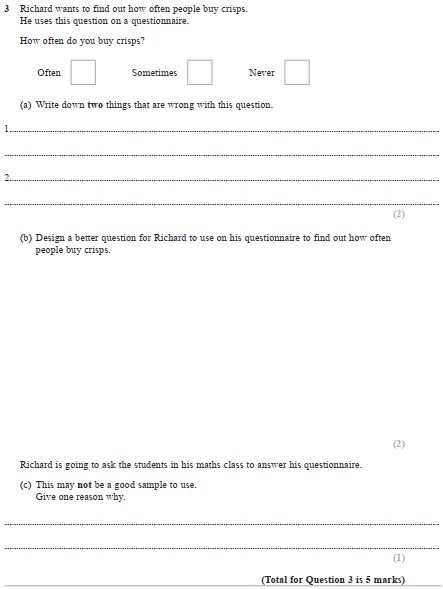 Pearson Edexcel - Wednesday 4 November 2015 - Paper 1 (Non-Calculator) Higher Tier2.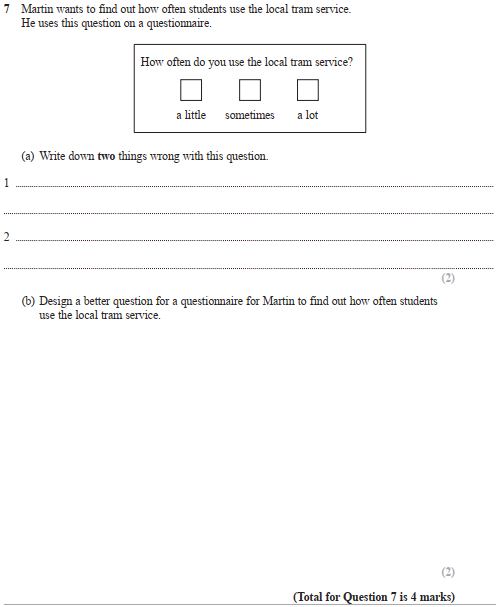 Pearson Edexcel - Thursday 4 June 2015 - Paper 1 (Non-Calculator) Higher Tier3.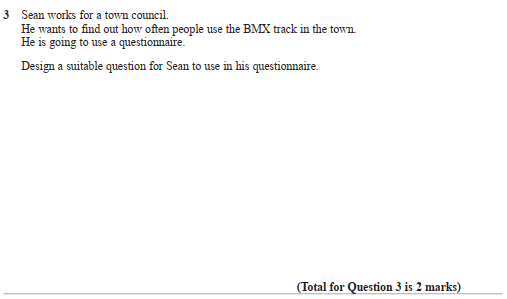 Pearson Edexcel - Wednesday 5 November 2014 - Paper 1 (Non-Calculator) Higher Tier4.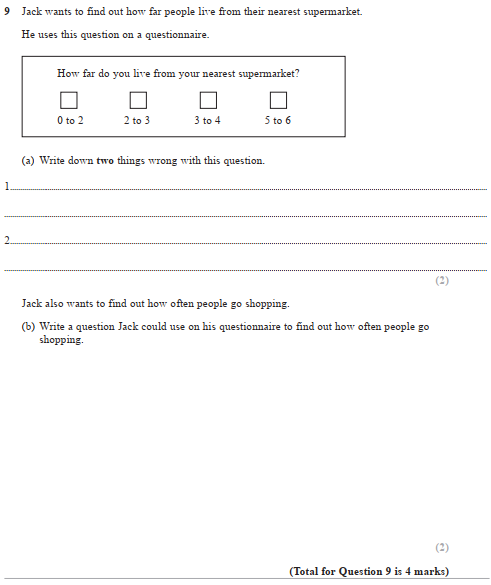 Pearson Edexcel - Monday 9 June 2014 - Paper 1 (Non-Calculator) Higher Tier5.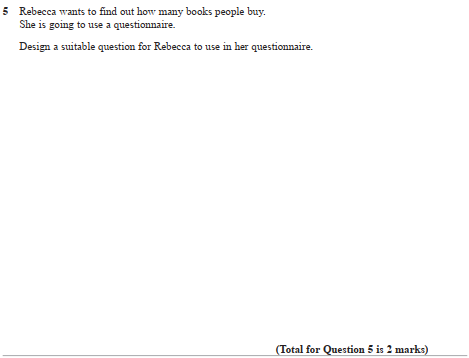 Pearson Edexcel - Wednesday 6 November 2013 - Paper 1 (Non-Calculator) Higher Tier6.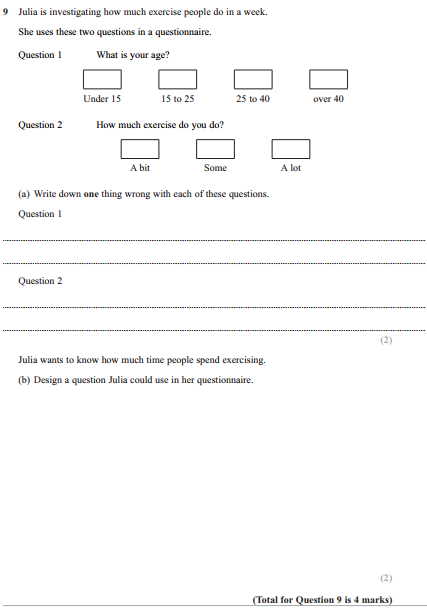 Pearson Edexcel - Friday 14 June 2013 - Paper 2 (Calculator) Higher Tier7.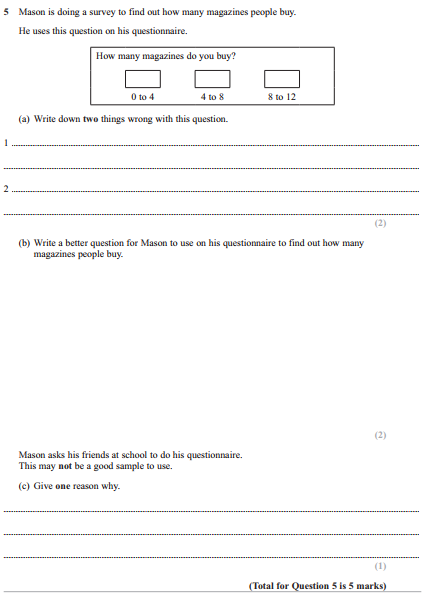 Pearson Edexcel - Thursday 28 February 2013 - Paper 1 (Non-Calculator) Higher Tier8.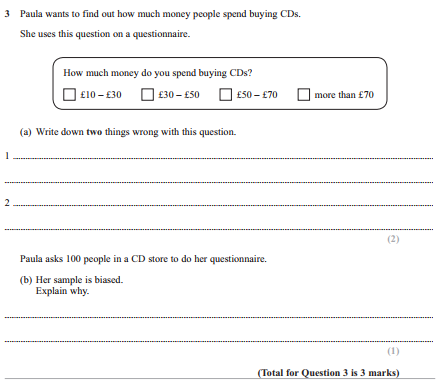 Pearson Edexcel - Tuesday 6 November 2012 - Paper 1 (Non-Calculator) Higher Tier9.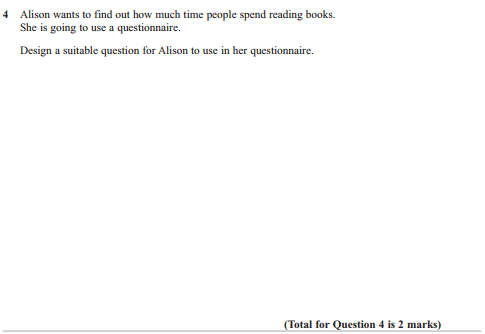 Pearson Edexcel - Wednesday 13 June 2012 - Paper 2 (Calculator) Higher Tier10.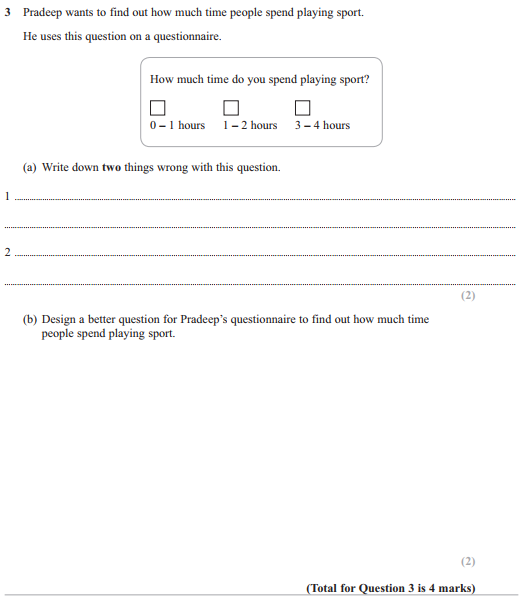 Pearson Edexcel - Monday 14 November 2011 - Paper 4 (Calculator) Higher Tier11.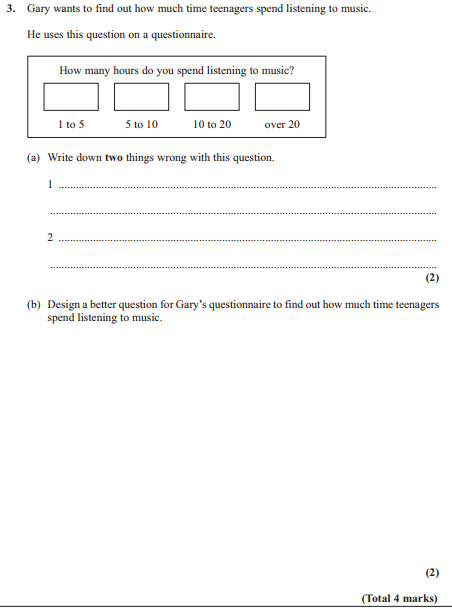 Pearson Edexcel - Monday 6 June 2011 - Paper 3 (Non-Calculator) Higher Tier12.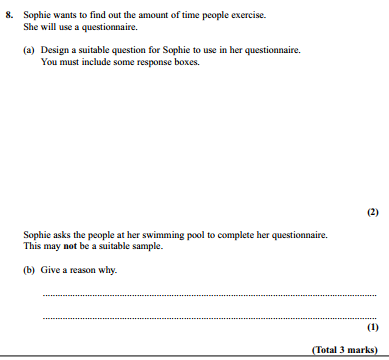 Pearson Edexcel - Friday 12 November 2010 - Paper 4 (Calculator) Higher Tier13.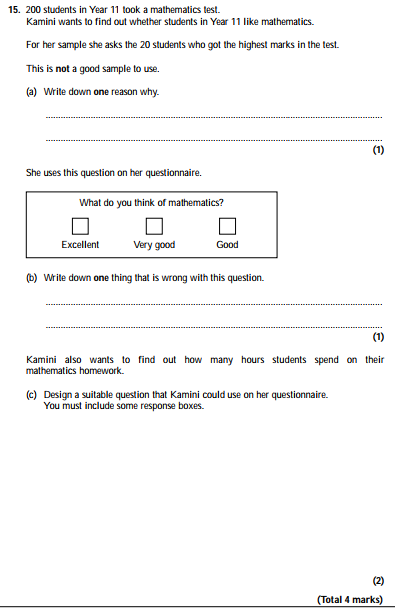 Pearson Edexcel - Monday 7 June 2010 - Paper 3 (Non-Calculator) Higher Tier14.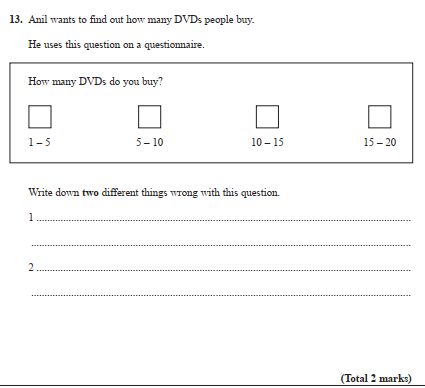 Pearson Edexcel - Thursday 5 November 2009 - Paper 3 (Non-Calculator) Higher Tier15.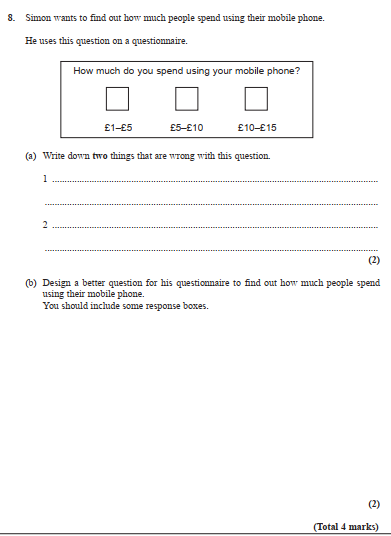 